     Общество с ограниченной ответственностью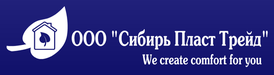                                     «СИБИРЬ ПЛАСТ ТРЕЙД»                                         ИНН 5406780167 КПП 540601001                     р/с 40702810744050004308    в СИБИРСКИЙ БАНК СБЕРБАНКА РОССИИ г. НовосибирскБИК 045004641                                                                  Офис-склад: 630110, г. Новосибирск, ул. Писемского, 24тел.:(383) 367-02-82, (383) 287-74-70, +7-913-388-04-38, +7-913-065-38-38 alfa-montag.ru e-mail: spt_nsk@mail.ru                                                        Прайс-лист                         цены с учетом НДС 18%Ремонтный уплотнительЦены с учетом НДС НаименованиеНаименованиеЕд.Ед. Норма упаковки  Норма упаковки  Норма упаковки Цена  за штукуЦена  за штукуЦена  за штукуЦена  за штукуЦена в нарезкуСэндвич-панелиСэндвич-панелиСэндвич-панелиСэндвич-панелиСэндвич-панелиСэндвич-панелиСэндвич-панелиСэндвич-панелиСэндвич-панелиСэндвич-панелиСэндвич-панелиСэндвич-панелиСэндвич ПВХ 10*1500*3 ХПС 0,5*0,5Сэндвич ПВХ 10*1500*3 ХПС 0,5*0,5штшт111770770770770230 кв.мСэндвич ПВХ 10*1500*3 ХПС 0,7*0,5Сэндвич ПВХ 10*1500*3 ХПС 0,7*0,5штшт111890890890890300 кв.мСэндвич ПВХ 10*1500*3 ХПС 0,5*0,5 ДВ Сэндвич ПВХ 10*1500*3 ХПС 0,5*0,5 ДВ штшт111930930930930310 кв.мСэндвич ПВХ 10*1500*3 ХПС 0,7*0,7 ДВ Сэндвич ПВХ 10*1500*3 ХПС 0,7*0,7 ДВ штшт1111135113511351135360 кв.мСэндвич ПВХ 24*1500*3 ХПС 0,5*0,5Сэндвич ПВХ 24*1500*3 ХПС 0,5*0,5штшт1111265126512651265410 кв.мСэндвич ПВХ 24*1500*3 ХПС 0,7*0,7Сэндвич ПВХ 24*1500*3 ХПС 0,7*0,7штшт1111450145014501450470 кв.мСэндвич ПВХ 24*1500*3 ХПС 0,9*0,9ДВ Сэндвич ПВХ 24*1500*3 ХПС 0,9*0,9ДВ штшт1111700170017001700540 кв.мСэндвич ПВХ 32*1500*3 ХПС 0,5*0,5Сэндвич ПВХ 32*1500*3 ХПС 0,5*0,5штшт1111440144014401440460 кв.мСэндвич ПВХ 32*1500*3 ХПС 0,7*0,7Сэндвич ПВХ 32*1500*3 ХПС 0,7*0,7штшт1111625162516251625520 кв.мСэндвич ПВХ 32*1500*3 ХПС 0,9*0,9ДВ Сэндвич ПВХ 32*1500*3 ХПС 0,9*0,9ДВ штшт1111865186518651865595 кв.мСэндвич ПВХ 36*1500*3 ХПС 0,5*0,5Сэндвич ПВХ 36*1500*3 ХПС 0,5*0,5штшт1111530153015301530490 кв.мСэндвич ПВХ 36*1500*3 ХПС 0,7*0,7Сэндвич ПВХ 36*1500*3 ХПС 0,7*0,7штшт1111705170517051705545 кв.мСэндвич ПВХ 36*1500*3 ХПС 0,9*0,9Сэндвич ПВХ 36*1500*3 ХПС 0,9*0,9штшт1111945194519451945620 кв.мСэндвич ПВХ 40*1500*3 ХПС 0,5*0,5Сэндвич ПВХ 40*1500*3 ХПС 0,5*0,5штшт1111655165516551655530 кв.мСэндвич ПВХ 40*1500*3 ХПС 0,7*0,7Сэндвич ПВХ 40*1500*3 ХПС 0,7*0,7штшт1111835183518351835590 кв.мСэндвич ПВХ 40*1500*3 ХПС 0,9*0,9ДВ Сэндвич ПВХ 40*1500*3 ХПС 0,9*0,9ДВ штшт1112080208020802080665 кв.мПанели и откосыПанели и откосыПанели и откосыПанели и откосыПанели и откосыПанели и откосыПанели и откосыПанели и откосыПанели и откосыПанели и откосыПанели и откосыПанели и откосыПанель ПВХ белый мат    250мм (6м.)Панель ПВХ белый мат    250мм (6м.)м.пм.п60606032,532,532,532,534Панель ПВХ белый мат    500мм (6м.)Панель ПВХ белый мат    500мм (6м.)м.пм.п2424248282828286Панель ПВХ  цветные (термоперевод) 250мм (2,7м)Панель ПВХ  цветные (термоперевод) 250мм (2,7м)штшт606060115115115115-----Откосная система 250мм 6м.Откосная система 250мм 6м.м.пм.п6060606262626270Наличник с крышкой 6м.Наличник с крышкой 6м.м.пм.п6060605555555560 Подоконники  Подоконники  Подоконники  Подоконники  Подоконники  Подоконники  Подоконники  Подоконники  Подоконники  Подоконники  Подоконники  Подоконники Подоконник ПВХ 100 ммПодоконник ПВХ 100 ммм. п.м. п.6664545454548Подоконник ПВХ 150 ммПодоконник ПВХ 150 ммм. п.м. п.66667,567,567,567,572Подоконник ПВХ 200 ммПодоконник ПВХ 200 ммм. п.м. п.6669090909096Подоконник ПВХ 250 ммПодоконник ПВХ 250 ммм. п.м. п.666112,5112,5112,5112,5120Подоконник ПВХ 300 ммПодоконник ПВХ 300 ммм. п.м. п.666135135135135144Подоконник ПВХ 350 ммПодоконник ПВХ 350 ммм. п.м. п.666157,5157,5157,5157,5168Подоконник ПВХ 400 ммПодоконник ПВХ 400 ммм. п.м. п.666180180180180192Подоконник ПВХ 450 ммПодоконник ПВХ 450 ммм. п.м. п.666202,5202,5202,5202,5216Подоконник ПВХ 500 ммПодоконник ПВХ 500 ммм. п.м. п.666225225225225240Подоконник ПВХ 550 ммПодоконник ПВХ 550 ммм. п.м. п.666247,5247,5247,5247,5264Подоконник ПВХ 600 ммПодоконник ПВХ 600 ммм. п.м. п.666270270270270288Подоконник ПВХ 700 ммПодоконник ПВХ 700 ммм. п.м. п.666315315315315336Подоконник ПВХ 800 ммПодоконник ПВХ 800 ммм. п.м. п.666360360360360384Соеденительный профиль 600ммСоеденительный профиль 600ммштшт5050503232323232Торцевая накладка 600 ммТорцевая накладка 600 ммштшт2002002007,57,57,57,510Уголки 90 гр.Уголки 90 гр.Уголки 90 гр.Уголки 90 гр.Уголки 90 гр.Уголки 90 гр.Уголки 90 гр.Уголки 90 гр.Уголки 90 гр.Уголки 90 гр.Уголки 90 гр.Уголки 90 гр.Уголки 90 гр.Угол 40х40х2 мм (3м.6м.)Угол 40х40х2 мм (3м.6м.)м. п.м. п.6014,0014,0014,0014,0014,0014,70Угол 50х35х2 мм (3м.6м.)Угол 50х35х2 мм (3м.6м.)м. п.м. п.6018,0018,0018,0018,0018,0018,90Угол 100х25х8 мм (3м.6м.)Угол 100х25х8 мм (3м.6м.)м. п.м. п.6041,5041,5041,5041,5041,5043,60Угол 120х35х8 мм (3м.6м.)Угол 120х35х8 мм (3м.6м.)м. п.м. п.6033,0033,0033,0033,0033,0034,70Уголки 105 гр.Уголки 105 гр.Уголки 105 гр.Уголки 105 гр.Уголки 105 гр.Уголки 105 гр.Уголки 105 гр.Уголки 105 гр.Уголки 105 гр.Уголки 105 гр.Уголки 105 гр.Уголки 105 гр.Уголки 105 гр.Угол  50х20х2 мм (3м.6м.)Угол  50х20х2 мм (3м.6м.)м. п.м. п.6014,3014,3014,3015,0015,0015,00Угол  30х45х3 мм (3м.6м.)Угол  30х45х3 мм (3м.6м.)м.п.м.п.6018,5018,5018,5019,419,419,4Угол  110х25х2 мм (3м.6м.)Угол  110х25х2 мм (3м.6м.)м. п.м. п.6028,5028,5028,5030,0030,0030,00Стартовый профильСтартовый профильСтартовый профильСтартовый профильСтартовый профильСтартовый профильСтартовый профильСтартовый профильСтартовый профильСтартовый профильСтартовый профильСтартовый профильСтартовый профильСтартовый П-профиль 25/20/10 мм (6м.)Стартовый П-профиль 25/20/10 мм (6м.)Стартовый П-профиль 25/20/10 мм (6м.)Стартовый П-профиль 25/20/10 мм (6м.)м. п.м. п.1448,08,09999Стартовый П-профиль подподоконникСтартовый П-профиль подподоконникСтартовый П-профиль подподоконникСтартовый П-профиль подподоконникм.п.м.п.144272730303030F-профильF-профильF-профильF-профильF-профильF-профильF-профильF-профильF-профильF-профильF-профильF-профильF-профильF-профиль 45х27х18х2 мм (6м.)F-профиль 45х27х18х2 мм (6м.)F-профиль 45х27х18х2 мм (6м.)F-профиль 45х27х18х2 мм (6м.)м. п.м. п.1808,38,38,38,39,009,00F-профиль 60*25*20 мм (6м.)F-профиль 60*25*20 мм (6м.)F-профиль 60*25*20 мм (6м.)F-профиль 60*25*20 мм (6м.)м. п.м. п.1801010101012,0012,00Пена, космофенПена, космофенПена, космофенПена, космофенПена, космофенПена, космофенПена, космофенПена, космофенПена, космофенПена, космофенПена, космофенПена, космофенПена, космофенПена Penosil GoldGun 65l Пена Penosil GoldGun 65l Пена Penosil GoldGun 65l Пена Penosil GoldGun 65l штшт1198,00198,00198,00198,00198,00198,00Пена Penosil GoldGun 65l зима -18Пена Penosil GoldGun 65l зима -18Пена Penosil GoldGun 65l зима -18Пена Penosil GoldGun 65l зима -18штшт1205205205205205205Очиститель монтажной пены UltimaОчиститель монтажной пены UltimaОчиститель монтажной пены UltimaОчиститель монтажной пены Ultimaштшт186,0086,0086,0086,0086,0086,00Очиститель пластика Cosmofen 10, 1000mlОчиститель пластика Cosmofen 10, 1000mlОчиститель пластика Cosmofen 10, 1000mlОчиститель пластика Cosmofen 10, 1000mlштшт1210,00210,00210,00210,00210,00210,00Клей Cosmofen P-Plus, белый, 200грКлей Cosmofen P-Plus, белый, 200грКлей Cosmofen P-Plus, белый, 200грКлей Cosmofen P-Plus, белый, 200грштшт1150,00150,00150,00150,00150,00150,00Москитная группаМоскитная группаМоскитная группаМоскитная группаМоскитная группаМоскитная группаМоскитная группаМоскитная группаМоскитная группаМоскитная группаМоскитная группаМоскитная группаМоскитная группаПротивомоскитная сетка 1,4м(42м2, 30мп в рулоне)Противомоскитная сетка 1,4м(42м2, 30мп в рулоне)Противомоскитная сетка 1,4м(42м2, 30мп в рулоне)Противомоскитная сетка 1,4м(42м2, 30мп в рулоне)1 рул1 рул8 шт.983,30983,30983,30983,30983,30983,30Противомоскитная сетка 1,6м(48м2, 30мп в рулоне)     Противомоскитная сетка 1,6м(48м2, 30мп в рулоне)     Противомоскитная сетка 1,6м(48м2, 30мп в рулоне)     Противомоскитная сетка 1,6м(48м2, 30мп в рулоне)     1 рул1 рул6 шт.1121,301121,301121,301121,301121,301121,30Рамный профиль 25х10,5 мм 6мРамный профиль 25х10,5 мм 6мРамный профиль 25х10,5 мм 6мРамный профиль 25х10,5 мм 6мм. п.м. п.12021,9021,9021,9021,9021,9021,90Рамный профиль 25х10,5 мм 6м КоричневыйРамный профиль 25х10,5 мм 6м КоричневыйРамный профиль 25х10,5 мм 6м КоричневыйРамный профиль 25х10,5 мм 6м Коричневыйм.п.м.п.120343434343434Поперечный профиль без паза 25х10,5 мм 6мПоперечный профиль без паза 25х10,5 мм 6мПоперечный профиль без паза 25х10,5 мм 6мПоперечный профиль без паза 25х10,5 мм 6мм. п.м. п.12024,2024,2024,2024,2024,2024,20Поперечный профиль без паза 25х10,5 мм 6м КоричневыйПоперечный профиль без паза 25х10,5 мм 6м КоричневыйПоперечный профиль без паза 25х10,5 мм 6м КоричневыйПоперечный профиль без паза 25х10,5 мм 6м Коричневыйм. п.м. п.120343434343434Уголок соединительныйУголок соединительныйУголок соединительныйУголок соединительныйштшт1001,501,501,501,501,501,50Уголок соединительный КоричневыйУголок соединительный КоричневыйУголок соединительный КоричневыйУголок соединительный Коричневыйштшт1002,52,52,52,52,52,5Шнур для москитной сетки d-5 мм, серыйШнур для москитной сетки d-5 мм, серыйШнур для москитной сетки d-5 мм, серыйШнур для москитной сетки d-5 мм, серыйм. п.м. п.1001,901,901,901,901,901,90Крепление верхнее/нижнее, ПВХКрепление верхнее/нижнее, ПВХКрепление верхнее/нижнее, ПВХКрепление верхнее/нижнее, ПВХштшт1001,101,101,101,101,101,10Крепление верхнее/нижнее, ПВХ КоричневыйКрепление верхнее/нижнее, ПВХ КоричневыйКрепление верхнее/нижнее, ПВХ КоричневыйКрепление верхнее/нижнее, ПВХ Коричневыйштшт1001,101,101,101,101,101,10Крепление поперечины, металлКрепление поперечины, металлКрепление поперечины, металлКрепление поперечины, металлштшт1000,800,800,800,800,800,80Ручка малая белаяРучка малая белаяРучка малая белаяРучка малая белаяштшт1000,500,500,500,500,500,50Ручка большая белаяРучка большая белаяРучка большая белаяРучка большая белаяштшт1000,600,600,600,600,600,60Ручка большая Коричневая Ручка большая Коричневая Ручка большая Коричневая Ручка большая Коричневая штшт1001,71,71,71,71,71,7РучкиРучкиРучкиРучкиРучкиРучкиРучкиРучкиРучкиРучкиРучкиРучкиРучкиРучка "HOPPE" штифт 35 ММ белаяРучка "HOPPE" штифт 35 ММ белаяРучка "HOPPE" штифт 35 ММ белаяРучка "HOPPE" штифт 35 ММ белаяштшт10021,6021,6021,6021,6021,6021,60Ручки "МАКО" штифт 35 ММ белаяРучки "МАКО" штифт 35 ММ белаяРучки "МАКО" штифт 35 ММ белаяРучки "МАКО" штифт 35 ММ белаяшт.шт.10021,6021,6021,6021,6021,6021,60Балконный асиметр. Гарнитур BHS 1(31)RAL 9016Балконный асиметр. Гарнитур BHS 1(31)RAL 9016Балконный асиметр. Гарнитур BHS 1(31)RAL 9016Балконный асиметр. Гарнитур BHS 1(31)RAL 9016шт.шт.48146,40146,40146,40146,40146,40146,40Балконный асиметр. Гарнитур BHS 1(31)RAL 9016 ключБалконный асиметр. Гарнитур BHS 1(31)RAL 9016 ключБалконный асиметр. Гарнитур BHS 1(31)RAL 9016 ключБалконный асиметр. Гарнитур BHS 1(31)RAL 9016 ключшт.шт.48213,00213,00213,00213,00213,00213,00Ручка скоба 300ммРучка скоба 300ммРучка скоба 300ммРучка скоба 300ммштшт5488,40488,40488,40488,40488,40488,40Шуруп по бетонуШуруп по бетонуШуруп по бетонуШуруп по бетонуШуруп по бетонуШуруп по бетонуШуруп по бетонуШуруп по бетонуШуруп по бетонуШуруп по бетонуШуруп по бетонуШуруп по бетонуШуруп по бетонуШуруп по бетону 7,5х52 ммШуруп по бетону 7,5х52 ммШуруп по бетону 7,5х52 ммШуруп по бетону 7,5х52 ммкоркор100108,9108,9108,9108,9108,9108,9Шуруп по бетону 7,5х72 ммШуруп по бетону 7,5х72 ммШуруп по бетону 7,5х72 ммШуруп по бетону 7,5х72 ммкоркор100159,22159,22159,22159,22159,22159,22Шуруп по бетону 7,5х92 ммШуруп по бетону 7,5х92 ммШуруп по бетону 7,5х92 ммШуруп по бетону 7,5х92 ммкоркор100190,57190,57190,57190,57190,57190,57Шуруп по бетону 7,5х112 ммШуруп по бетону 7,5х112 ммШуруп по бетону 7,5х112 ммШуруп по бетону 7,5х112 ммкоркор100228,90228,90228,90228,90228,90228,90Шуруп по бетону 7,5х132 ммШуруп по бетону 7,5х132 ммШуруп по бетону 7,5х132 ммШуруп по бетону 7,5х132 ммкоркор100252,63252,63252,63252,63252,63252,63Шуруп по бетону 7,5х152 ммШуруп по бетону 7,5х152 ммШуруп по бетону 7,5х152 ммШуруп по бетону 7,5х152 ммкоркор100323,40323,40323,40323,40323,40323,40Шуруп по бетону 7,5х182 ммШуруп по бетону 7,5х182 ммШуруп по бетону 7,5х182 ммШуруп по бетону 7,5х182 ммкоркор100365,30365,30365,30365,30365,30365,30Шуруп по бетону 7,5х202 ммШуруп по бетону 7,5х202 ммШуруп по бетону 7,5х202 ммШуруп по бетону 7,5х202 ммкоркор100434,60434,60434,60434,60434,60434,60Шуруп по бетону 7,5х212 ммШуруп по бетону 7,5х212 ммШуруп по бетону 7,5х212 ммШуруп по бетону 7,5х212 ммкоркор100527,10527,10527,10527,10527,10527,10СаморезыСаморезыСаморезыСаморезыСаморезыСаморезыСаморезыСаморезыСаморезыСаморезыСаморезыСаморезыСаморезыСаморез оконный 3,9*16 сверло, желтый цинк (1000шт)Саморез оконный 3,9*16 сверло, желтый цинк (1000шт)Саморез оконный 3,9*16 сверло, желтый цинк (1000шт)Саморез оконный 3,9*16 сверло, желтый цинк (1000шт)коркор1000186,00186,00186,00186,00186,00186,00Саморез оконный 3,9*19 сверло, желтый цинк (1000шт)Саморез оконный 3,9*19 сверло, желтый цинк (1000шт)Саморез оконный 3,9*19 сверло, желтый цинк (1000шт)Саморез оконный 3,9*19 сверло, желтый цинк (1000шт)коркор1000212,00212,00212,00212,00212,00212,00Саморез (мет-мет) 4,2*13 п/ш, острСаморез (мет-мет) 4,2*13 п/ш, острСаморез (мет-мет) 4,2*13 п/ш, острСаморез (мет-мет) 4,2*13 п/ш, остркоркор1000143,00143,00143,00143,00143,00143,00Саморез (мет-мет) 4,2*13 п/ш, сверлоСаморез (мет-мет) 4,2*13 п/ш, сверлоСаморез (мет-мет) 4,2*13 п/ш, сверлоСаморез (мет-мет) 4,2*13 п/ш, сверлокоркор1000182,00182,00182,00182,00182,00182,00Саморез (мет-мет) 4,2*16 п/ш, острСаморез (мет-мет) 4,2*16 п/ш, острСаморез (мет-мет) 4,2*16 п/ш, острСаморез (мет-мет) 4,2*16 п/ш, остркоркор1000169,00169,00169,00169,00169,00169,00Саморез (мет-мет) 4,2*16 п/ш, сверлоСаморез (мет-мет) 4,2*16 п/ш, сверлоСаморез (мет-мет) 4,2*16 п/ш, сверлоСаморез (мет-мет) 4,2*16 п/ш, сверлокоркор1000195,00195,00195,00195,00195,00195,00Саморез (мет-мет) 4,2*19 п/ш, острСаморез (мет-мет) 4,2*19 п/ш, острСаморез (мет-мет) 4,2*19 п/ш, острСаморез (мет-мет) 4,2*19 п/ш, остркоркор1000208,00208,00208,00208,00208,00208,00Саморез (мет-мет) 4,2*19 п/ш, сверлоСаморез (мет-мет) 4,2*19 п/ш, сверлоСаморез (мет-мет) 4,2*19 п/ш, сверлоСаморез (мет-мет) 4,2*19 п/ш, сверлокоркор1000221,00221,00221,00221,00221,00221,00Саморез (мет-мет) 4,2*25 п/ш, острСаморез (мет-мет) 4,2*25 п/ш, острСаморез (мет-мет) 4,2*25 п/ш, острСаморез (мет-мет) 4,2*25 п/ш, остркоркор1000234,00234,00234,00234,00234,00234,00Отливы оконные оцинкованныеОтлив оцинкованный100*1250шт52,5Отлив оцинкованный100*1500шт63Отлив оцинкованный100*2000шт84Отлив оцинкованный100*2500шт105Отлив оцинкованный100*3000шт126Отлив оцинкованный150*1250шт70Отлив оцинкованный150*1500шт84Отлив оцинкованный150*1700шт95,2Отлив оцинкованный150*2000шт112Отлив оцинкованный150*2200шт123,2Отлив оцинкованный150*2500шт140Отлив оцинкованный150*3000шт168Отлив оцинкованный200*1250шт87,5Отлив оцинкованный200*1500шт105Отлив оцинкованный200*1700шт119Отлив оцинкованный200*2000шт140Отлив оцинкованный200*2200шт154Отлив оцинкованный200*2500шт175Отлив оцинкованный200*3000шт210Отлив оцинкованный250*1250шт105Отлив оцинкованный250*1500шт126Отлив оцинкованный250*1700шт142,8Отлив оцинкованный250*2000шт168Отлив оцинкованный250*2200шт184,8Отлив оцинкованный250*2500шт210Отлив оцинкованный250*3000шт252Отлив оцинкованный300*1250шт122,5Отлив оцинкованный300*1500шт147Отлив оцинкованный300*1700шт166,6Отлив оцинкованный300*2000шт196Отлив оцинкованный300*2200шт215,6Отлив оцинкованный300*2500шт245Отлив оцинкованный300*3000шт294Отлив оцинкованный350*1250шт140Отлив оцинкованный350*1500шт168Отлив оцинкованный350*1700шт190,4Отлив оцинкованный350*2000шт224Отлив оцинкованный350*2200шт246,4Отлив оцинкованный350*2500шт280Отлив оцинкованный350*3000шт336Возможно изготовление изделий под заказ по эскизам и размерам заказчика, ширина полки не ограниченна, длина до 3-х метров.Возможно изготовление изделий под заказ по эскизам и размерам заказчика, ширина полки не ограниченна, длина до 3-х метров.Возможно изготовление изделий под заказ по эскизам и размерам заказчика, ширина полки не ограниченна, длина до 3-х метров.Возможно изготовление изделий под заказ по эскизам и размерам заказчика, ширина полки не ограниченна, длина до 3-х метров.Возможно изготовление изделий под заказ по эскизам и размерам заказчика, ширина полки не ограниченна, длина до 3-х метров.Возможно изготовление изделий под заказ по эскизам и размерам заказчика, ширина полки не ограниченна, длина до 3-х метров.Возможно изготовление изделий под заказ по эскизам и размерам заказчика, ширина полки не ограниченна, длина до 3-х метров.Возможно изготовление изделий под заказ по эскизам и размерам заказчика, ширина полки не ограниченна, длина до 3-х метров.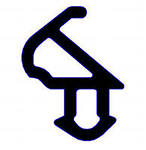 м.п.5,7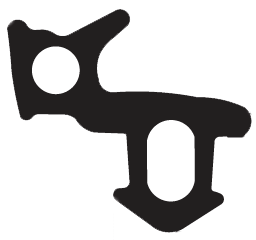 м.п.5,7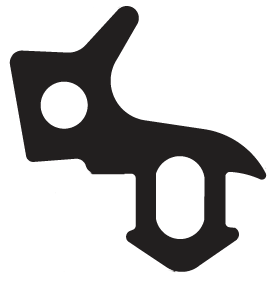 м.п.5,7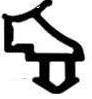 м.п.6,1м.п.6,2